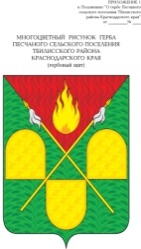 АДМИНИСТРАЦИЯ ПЕСЧАНОГО СЕЛЬСКОГО ПОСЕЛЕНИЯ ТБИЛИССКОГО РАЙОНАПОСТАНОВЛЕНИЕот «30» января 2022 года                                                                                  №9х. ПесчаныйОб отмене постановления администрации Песчаного сельского поселения от 01.06.2016 года  №54 «Об утверждении административного регламента исполнения администрацией Песчаного сельского поселения Тбилисского района муниципальной функции по осуществлению муниципального контроля в области торговой деятельности»  	На основании протеста прокурора Тбилисского района от 21 января          2022 года № 7-02-2022, руководствуясь статьями 8, 31, 58, 60 Устава Песчаного сельского поселения Тбилисского района, п о с т а н о в л я ю:	1.  Отменить постановление администрации Песчаного сельского поселения Тбилисского района от 01.06.2016 года  №54 «Об утверждении административного регламента исполнения администрацией Песчаного сельского поселения Тбилисского района муниципальной функции по осуществлению муниципального контроля в области торговой деятельности».  2. Эксперту, специалисту администрации Песчаного сельского поселения Тбилисского района (Олехнович) обеспечить опубликование настоящего постановления в сетевом издании «Информационный портал Тбилисского района», а также на официальном сайте администрации Песчаного сельского поселения Тбилисского района в информационно-телекоммуникационной сети «Интернет».3. Контроль за исполнением настоящего постановления оставляю за собой.4.Настоящее постановление вступает в силу со дня его официального опубликования.Исполняющий обязанности главы Песчаного сельского поселения Тбилисского района						 	    И.В. Селезнёв